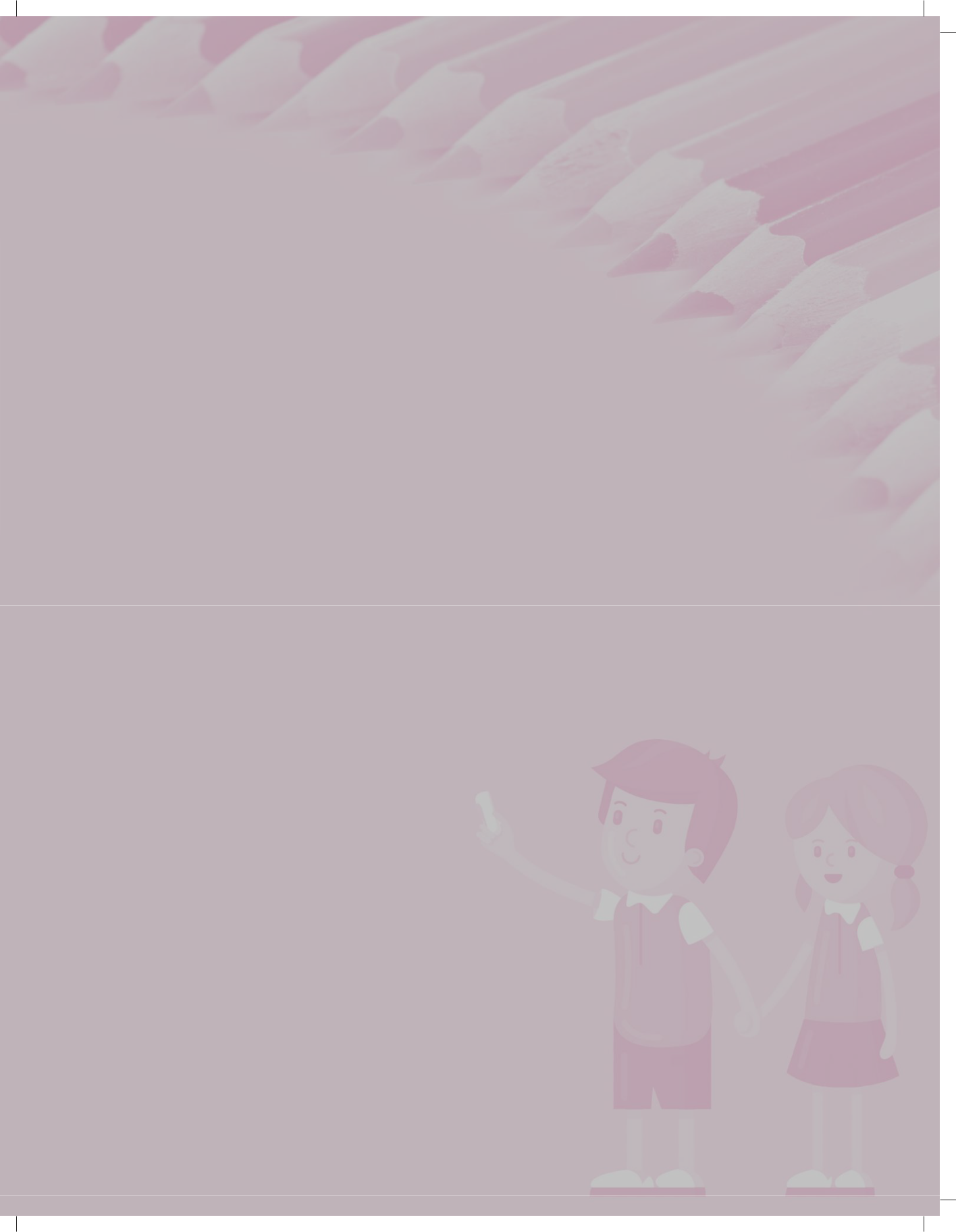 List of HolidaysList of Holidays(5th April 2023 to 31st March 2024)(5th April 2023 to 31st March 2024)(5th April 2023 to 31st March 2024)(5th April 2023 to 31st March 2024)(5th April 2023 to 31st March 2024)S.no.DateHolidayHolidayDayDay14.4.23Mahavir JayantiMahavir JayantiTuesdayTuesday27.4.23Good FridayGood FridayFridayFriday322.4.23Eid- ul- FitrEid- ul- FitrSaturdaySaturday430.4.23Ram NavmiRam NavmiSundaySunday5       5.5.23Budha PurnimaBudha PurnimaFridayFriday629.6.23ID-UL-ZUHA(Bakrid)ID-UL-ZUHA(Bakrid)     Thursday     Thursday715.8.23Independence DayIndependence DayTuesdayTuesday8   30.8.23RakshabandhanRakshabandhanWednesdayWednesday96.9.23JanamashtamiJanamashtamiWednesdayWednesday1027.9.23Eid-E-MiladEid-E-MiladWednesdayWednesday112.10.23Gandhi JayantiGandhi JayantiMondayMonday1223.10.23Maha NavmiMaha NavmiMondayMonday1324.10.23DussehraDussehraMondayMonday141.11.23Haryana DayHaryana DayWednesdayWednesday12.11.23DiwaliDiwaliSundaySunday15          14.11.23Bhai DoojBhai DoojTuesdayTuesday16      27.11.23Guru Nanak JayantiGuru Nanak JayantiMondayMonday17     25.12.23ChristmasChristmasMondayMonday18   26.1.24Republic DayRepublic DayFridayFriday198.3.24Maha ShivratriMaha ShivratriWednesdayWednesday2025.3.24HoliHoliMondayMonday2129.3.24Good FridayGood FridayFridayFridayClassSummer BreakSummer BreakSummer BreakWinter BreakWinter BreakPre-Nur-VIII22.5.23  to    30.6.2322.5.23  to    30.6.2322.5.23  to    30.6.231.1.24 to 10.1.241.1.24 to 10.1.24IX-XII   1.06.23 to 30.06.2301.01.24 to 10.01.2401.01.24 to 10.01.24Diwali Break 12.11.23 to 14.11.23